خطة توزيع مادة العلوم للصف السادس الابتدائيللفصل الدراسي الأول من العام الدراسي 1443هـالأسبوع الأولالأسبوع الثانيالأسبوع الثالثالطريقة العلميةنظرية الخليةالخلية النباتية والخلية الحيوانيةتابع - الطريقة العلميةتابع - نظرية الخليةتابع - الخلية النباتية والخلية الحيوانيةالمهارة العلميةتابع - نظرية الخليةتابع - الخلية النباتية والخلية الحيوانيةتابع - المهارة العلميةتابع - نظرية الخليةتابع - الخلية النباتية والخلية الحيوانيةالأسبوع الرابعالأسبوع الخامسالأسبوع السادسمراجعة الفصلتابع - انقسام الخليةتابع - الوراثة والصفاتتابع - مراجعة الفصلتابع - انقسام الخليةتابع - الوراثة والصفاتانقسام الخليةالوراثة والصفاتمراجعة الفصلتابع - انقسام الخليةتابع - الوراثة والصفاتتابع - مراجعة الفصلالأسبوع السابعالأسبوع الثامنالأسبوع التاسععمليات الحياة في النباتاتعمليات الحياة في المخلوقات الحية الدقيقةمراجعة الفصلتابع- عمليات الحياة في النباتاتتابع-عمليات الحياة في المخلوقات الحية الدقيقةتابع - مراجعة الفصلتابع- عمليات الحياة في النباتاتتابع-عمليات الحياة في المخلوقات الحية الدقيقةالهضم والإخراج والتنفس والدورانتابع- عمليات الحياة في النباتاتتابع-عمليات الحياة في المخلوقات الحية الدقيقةتابع - الهضم والإخراج والتنفس والدورانالأسبوع العاشرالأسبوع الحادي عشرالأسبوع الثاني عشرتابع - الهضم والإخراج والتنفس والدورانتابع- الحركة والإحساساختبارات الفصل الدراسي الأولتابع - الهضم والإخراج والتنفس والدورانتابع- الحركة والإحساسبرامج علاجيةالحركة والإحساسمراجعة الفصلتابع- الحركة والإحساستابع - مراجعة الفصلالأسبوع الثالث عشر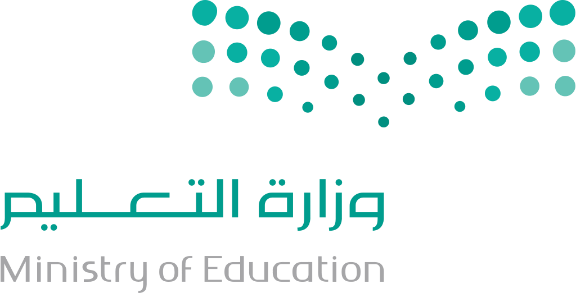 اختبارات الفصل الدراسي الأولبرامج علاجية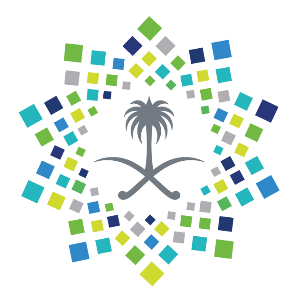 اسم المعلم/ المعلمة:التوقيع:التاريخ:اسم المدير/المديرة:التوقيع:التاريخ:اسم المشرف/المشرفة:التوقيع:التاريخ: